МИНИСТЕРСТВО ТРУДА И СОЦИАЛЬНОГО РАЗВИТИЯ МУРМАНСКОЙ ОБЛАСТИПРИКАЗот 29 марта 2024 г. N 201О ПРОВЕДЕНИИ КОНКУРСА СРЕДИ СОЦИАЛЬНО ОРИЕНТИРОВАННЫХНЕКОММЕРЧЕСКИХ ОРГАНИЗАЦИЙ МУРМАНСКОЙ ОБЛАСТИ НА ПРАВОПРЕДОСТАВЛЕНИЯ В 2024 ГОДУ СУБСИДИЙ ИЗ ОБЛАСТНОГО БЮДЖЕТАНА РЕАЛИЗАЦИЮ СОЦИАЛЬНО ЗНАЧИМЫХ ПРОГРАММ (ПРОЕКТОВ)В СФЕРАХ СОЦИАЛЬНОГО ОБСЛУЖИВАНИЯ И СОЦИАЛЬНОЙ ЗАЩИТЫГРАЖДАНВ целях реализации Закона Мурманской области от 05.03.2012 N 1450-01-ЗМО "О государственной поддержке социально ориентированных некоммерческих организаций в Мурманской области", государственной программы Мурманской области "Социальная поддержка", постановления Правительства Мурманской области от 20.03.2017 N 141-ПП "Об утверждении порядка предоставления субсидий социально ориентированным некоммерческим организациям Мурманской области на реализацию социально значимых программ (проектов) в сферах социального обслуживания и социальной защиты граждан" (в редакции постановления Правительства Мурманской области от 21.03.2024 N 177-ПП) приказываю:1. Установить сроки:1.1. проведения конкурса среди социально ориентированных некоммерческих организаций Мурманской области на право предоставления в 2024 году субсидий из областного бюджета на реализацию социально значимых программ (проектов) в сферах социального обслуживания и социальной защиты граждан (далее - конкурс) с 08.04.2024 по 24.05.2024;1.2. приема заявок от участников конкурса с 08.04.2024 по 07.05.2024;1.3. проведения заседаний конкурсной комиссии по рассмотрению заявок с 13.05.2024 по 23.05.2024;1.4. издания приказа Министерства труда и социального развития Мурманской области об итогах конкурса не позднее 24.05.2024.2. Управлению социальной защиты, опеки и попечительства (Киперь Ж.М.) обеспечить организацию проведения конкурса в сроки, установленные настоящим приказом.3. Утвердить прилагаемые:3.1. Журнал учета заявок на участие в конкурсе среди социально ориентированных некоммерческих организаций Мурманской области на право предоставления в 2024 году субсидий из областного бюджета на реализацию социально значимых программ (проектов) в сферах социального обслуживания и социальной защиты граждан.3.2. Методические рекомендации по оформлению программ (проектов), предоставляемых на конкурс среди социально ориентированных некоммерческих организаций Мурманской области на право предоставления в 2024 году субсидий из областного бюджета на реализацию социально значимых программ (проектов) в сферах социального обслуживания и социальной защиты граждан.3.3. Оценочный лист члена конкурсной комиссии по оценке социально значимых программ (проектов), направленных на решение социальных проблем населения в сфере социальной защиты граждан.3.4. Состав конкурсной комиссии по рассмотрению заявок социально ориентированных некоммерческих организаций Мурманской области на право предоставления в 2024 году субсидий из областного бюджета на реализацию социально значимых программ (проектов) в сферах социального обслуживания и социальной защиты граждан.4. Контроль за исполнением настоящего приказа возложить на заместителя министра Шипилова И.В.МинистрС.Б.МЯКИШЕВУтвержденприказомМинистерства труда и социального развитияМурманской областиот 29 марта 2024 г. N 201ЖУРНАЛУЧЕТА ЗАЯВОК НА УЧАСТИЕ В КОНКУРСЕ СРЕДИ СОЦИАЛЬНООРИЕНТИРОВАННЫХ НЕКОММЕРЧЕСКИХ ОРГАНИЗАЦИЙ МУРМАНСКОЙОБЛАСТИ НА ПРАВО ПРЕДОСТАВЛЕНИЯ В 2024 ГОДУ СУБСИДИЙИЗ ОБЛАСТНОГО БЮДЖЕТА НА РЕАЛИЗАЦИЮ СОЦИАЛЬНО ЗНАЧИМЫХПРОГРАММ (ПРОЕКТОВ) В СФЕРАХ СОЦИАЛЬНОГО ОБСЛУЖИВАНИЯИ СОЦИАЛЬНОЙ ЗАЩИТЫ ГРАЖДАНУтвержденыприказомМинистерства труда и социального развитияМурманской областиот 29 марта 2024 г. N 201МЕТОДИЧЕСКИЕ РЕКОМЕНДАЦИИПО ОФОРМЛЕНИЮ ПРОГРАММ (ПРОЕКТОВ), ПРЕДОСТАВЛЯЕМЫХНА КОНКУРС СРЕДИ СОЦИАЛЬНО ОРИЕНТИРОВАННЫХ НЕКОММЕРЧЕСКИХОРГАНИЗАЦИЙ МУРМАНСКОЙ ОБЛАСТИ НА ПРАВО ПРЕДОСТАВЛЕНИЯВ 2024 ГОДУ СУБСИДИЙ ИЗ ОБЛАСТНОГО БЮДЖЕТА НА РЕАЛИЗАЦИЮСОЦИАЛЬНО ЗНАЧИМЫХ ПРОГРАММ (ПРОЕКТОВ) В СФЕРАХ СОЦИАЛЬНОГООБСЛУЖИВАНИЯ И СОЦИАЛЬНОЙ ЗАЩИТЫ ГРАЖДАН1. Заявка на участие в конкурсе (далее - конкурс) среди социально ориентированных некоммерческих организаций (далее - СО НКО) подается в соответствии с постановлением Правительства Мурманской области от 20.03.2017 N 141-ПП "Об утверждении порядка предоставления субсидий социально ориентированным некоммерческим организациям Мурманской области на реализацию социально значимых программ (проектов) в сферах социального обслуживания и социальной защиты граждан" (далее - Порядок предоставления субсидии).2. Заявка на участие в конкурсе представляется в Министерство труда и социального развития Мурманской области (далее - Министерство) по адресу: г. Мурманск, ул. Полярные Зори, д. 46а, либо на электронный адрес: mintrudsoc@gov-murman.ru.3. Заявка на участие в конкурсе представляется в соответствии с требованиями, установленными разделом 6 Порядка предоставления субсидии.4. Требования к оформлению заявок на конкурс:- текст набирается на компьютере через одинарный межстрочный интервал с применением шрифта Times New Roman, размер шрифта - 12 или 14pt, равняется по ширине листа;- заявка должна быть представлена в папке-скоросшивателе (в случае ее подачи на бумажном носителе).5. Титульный лист должен включать:- полное наименование СО НКО-заявителя (в соответствии с уставом);- название программы (короткое);- наименование приоритетного направления программы (проекта).6. Заявка включает:6.1. заявление об участии в конкурсе по форме, утвержденной приложением N 2 к Порядку предоставления субсидии;6.2. документы, установленные пунктом 6.1 Порядка предоставления субсидии.Документы, указанные в абзацах четвертом и седьмом указанного пункта Порядка, запрашиваются Министерством в рамках межведомственного взаимодействия с территориальным органом Федеральной налоговой службы, в том числе в электронной форме с использованием системы межведомственного электронного взаимодействия.В состав заявки на участие в конкурсе может быть включена только одна программа (проект), соответствующая видам программ (проектов), указанным в пункте 1.1 Порядка предоставления субсидии.Если информация (в том числе документы), включенная в состав заявки на участие в конкурсе, содержит персональные данные, в состав заявки должны быть включены согласия субъектов этих данных на их обработку в соответствии с Федеральным законом от 27.07.2006 N 152-ФЗ "О персональных данных".6.3. Программа (проект) должна включать следующие разделы:- общая характеристика ситуации в соответствующей сфере на начало реализации программы (проекта);- цель (цели) и задачи программы (проекта) (последовательное перечисление целей, поставленных для решения выбранной проблемы, и задач, требующих решения для достижения поставленных целей);- география программы (проекта) - указываются наименования муниципальных образований Мурманской области, на территории которых предполагается реализация мероприятий программы;- целевая аудитория (например, люди пожилого возраста, инвалиды, семьи с детьми, дети и т.д.);- количество граждан целевой аудитории, которых планируется охватить реализацией социально значимой программы (проекта);- описание основных мероприятий, этапы и сроки реализации программы (проекта) (календарный план программы (проекта);- партнеры программы (проекта) - указываются партнеры программы (проекта), при участии которых планируется реализация программы (проекта), вид их поддержки (финансовая поддержка, имущественная поддержка и т.д.);- полная стоимость программы (проекта) - указывается общая сумма, запланированная на реализацию программы (проекта);- запрашиваемый объем финансирования программы (проекта) - указывается запрашиваемый на конкурсной основе объем финансовых средств (в рублях) на реализацию программы (проекта);- смета расходов на реализацию программы (проекта) с ее финансово-экономическим обоснованием. В случае наличия за счет средств субсидии расходов на проведение ремонта помещений заявителей дополнительно предоставляется обоснование стоимости ремонтных работ;- ожидаемые результаты реализации программы (проекта) согласно приложению N 3 к Порядку предоставления субсидии (например, "обучение правилам использования технических средств реабилитации пройдут 50 инвалидов").Ожидаемые результаты реализации программы (проекта) включаются в договор о предоставлении субсидии как показатель результата предоставления субсидии;- полные реквизиты организации.В программу (проект) также может быть включена другая дополнительная информация.6.4. Требования к подаче заявки по электронной почте:- формат документов - Adobe PDF;- каждый отдельный документ направляется отдельным файлом;- в названии файла требуется прописать официальное название документа и количество страниц на русском языке;- качество файлов - от 200 DPI.7. Форма календарного плана реализации программа (проекта):8. Форма сметы расходов программы (проекта) (табличный вариант в формате Microsoft Excel):--------------------------------<*> При наличии.УтвержденприказомМинистерства труда и социального развитияМурманской областиот 29 марта 2024 г. N 201ОЦЕНОЧНЫЙ ЛИСТЧЛЕНА КОНКУРСНОЙ КОМИССИИ ПО ОЦЕНКЕ СОЦИАЛЬНО ЗНАЧИМЫХПРОГРАММ (ПРОЕКТОВ), НАПРАВЛЕННЫХ НА РЕШЕНИЕ СОЦИАЛЬНЫХПРОБЛЕМ НАСЕЛЕНИЯ В СФЕРЕ СОЦИАЛЬНОЙ ЗАЩИТЫ ГРАЖДАНОЦЕНКА ЗАЯВКИУтвержденприказомМинистерства труда и социального развитияМурманской областиот 29 марта 2024 г. N 201СОСТАВКОНКУРСНОЙ КОМИССИИ ПО РАССМОТРЕНИЮ ЗАЯВОК СОЦИАЛЬНООРИЕНТИРОВАННЫХ НЕКОММЕРЧЕСКИХ ОРГАНИЗАЦИЙ МУРМАНСКОЙОБЛАСТИ НА ПРАВО ПРЕДОСТАВЛЕНИЯ В 2024 ГОДУ СУБСИДИЙИЗ ОБЛАСТНОГО БЮДЖЕТА НА РЕАЛИЗАЦИЮ СОЦИАЛЬНО ЗНАЧИМЫХПРОГРАММ (ПРОЕКТОВ) В СФЕРАХ СОЦИАЛЬНОГО ОБСЛУЖИВАНИЯИ СОЦИАЛЬНОЙ ЗАЩИТЫ ГРАЖДАН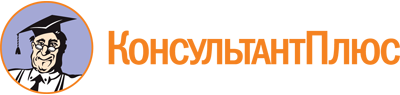 Приказ Минтрудсоцразвития Мурманской области от 29.03.2024 N 201
"О проведении конкурса среди социально ориентированных некоммерческих организаций Мурманской области на право предоставления в 2024 году субсидий из областного бюджета на реализацию социально значимых программ (проектов) в сферах социального обслуживания и социальной защиты граждан"
(вместе с "Журналом учета заявок на участие в конкурсе среди социально ориентированных некоммерческих организаций Мурманской области на право предоставления в 2024 году субсидий из областного бюджета на реализацию социально значимых программ (проектов) в сферах социального обслуживания и социальной защиты граждан", "Методическими рекомендациями по оформлению программ (проектов), предоставляемых на конкурс среди социально ориентированных некоммерческих организаций Мурманской области на право предоставления в 2024 году субсидий из областного бюджета на реализацию социально значимых программ (проектов) в сферах социального обслуживания и социальной защиты граждан", "Оценочным листом члена конкурсной комиссии по оценке социально значимых программ (проектов), направленных на решение социальных проблем населения в сфере социальной защиты граждан", "Составом конкурсной комиссии по рассмотрению заявок социально ориентированных некоммерческих организаций Мурманской области на право предоставления в 2024 году субсидий из областного бюджета на реализацию социально значимых программ (проектов) в сферах социального обслуживания и социальной защиты граждан")Документ предоставлен КонсультантПлюс

www.consultant.ru

Дата сохранения: 26.05.2024
 Дата регистрации заявкиРегистрационный номер заявкиНаименование организации, подавшей заявку123N п/пНаименование мероприятияСрок проведения (календарный месяц, год)Ожидаемые результаты (с указанием результатов, их количественных показателей, количества участников)1234N п/пВид расходов (наименование мероприятия) <*>Ед-ца изм-нияКол-воЦена за единицуОбъем затрат (руб.)Объем затрат (руб.)Объем затрат (руб.)N п/пВид расходов (наименование мероприятия) <*>Ед-ца изм-нияКол-воЦена за единицуОбщая сумма финансирования программы (проекта)в том числе:в том числе:N п/пВид расходов (наименование мероприятия) <*>Ед-ца изм-нияКол-воЦена за единицуОбщая сумма финансирования программы (проекта)Собственные/привлеченные средства <*>Средства областного бюджета123456781. Выплата заработной платы персоналу, взносы на обязательное социальное страхование1. Выплата заработной платы персоналу, взносы на обязательное социальное страхование1. Выплата заработной платы персоналу, взносы на обязательное социальное страхование1. Выплата заработной платы персоналу, взносы на обязательное социальное страхование1. Выплата заработной платы персоналу, взносы на обязательное социальное страхование1. Выплата заработной платы персоналу, взносы на обязательное социальное страхование1. Выплата заработной платы персоналу, взносы на обязательное социальное страхование1. Выплата заработной платы персоналу, взносы на обязательное социальное страхование1.1из них:по должностям, состоящим в штате организацииналог на доходы физических лицвыплаты персоналувзносы на обязательное социальное страхование...Итого по 1 разделу:Итого по 1 разделу:Итого по 1 разделу:Итого по 1 разделу:2. Закупка работ и услуг, включая услуги по договору ГПХ, всего, из них:2. Закупка работ и услуг, включая услуги по договору ГПХ, всего, из них:2. Закупка работ и услуг, включая услуги по договору ГПХ, всего, из них:2. Закупка работ и услуг, включая услуги по договору ГПХ, всего, из них:2. Закупка работ и услуг, включая услуги по договору ГПХ, всего, из них:2. Закупка работ и услуг, включая услуги по договору ГПХ, всего, из них:2. Закупка работ и услуг, включая услуги по договору ГПХ, всего, из них:2. Закупка работ и услуг, включая услуги по договору ГПХ, всего, из них:2.1Перечень работ и услуг...Итого по 2 разделу:Итого по 2 разделу:Итого по 2 разделу:Итого по 2 разделу:3. Закупка непроизведенных активов, нематериальных активов, материальных запасов и основных средств, всего, из них:3. Закупка непроизведенных активов, нематериальных активов, материальных запасов и основных средств, всего, из них:3. Закупка непроизведенных активов, нематериальных активов, материальных запасов и основных средств, всего, из них:3. Закупка непроизведенных активов, нематериальных активов, материальных запасов и основных средств, всего, из них:3. Закупка непроизведенных активов, нематериальных активов, материальных запасов и основных средств, всего, из них:3. Закупка непроизведенных активов, нематериальных активов, материальных запасов и основных средств, всего, из них:3. Закупка непроизведенных активов, нематериальных активов, материальных запасов и основных средств, всего, из них:3. Закупка непроизведенных активов, нематериальных активов, материальных запасов и основных средств, всего, из них:3.1(перечень закупок непроизведенных активов, нематериальных активов, материальных запасов и основных средств)...Итого по 3 разделу:Итого по 3 разделу:Итого по 3 разделу:Итого по 3 разделу:ИТОГО:ИТОГО:ИТОГО:ИТОГО:1. Фамилия, имя, отчество члена конкурсной комиссии2. Наименование приоритетного направленияN заявкиНаименование организации социально ориентированной некоммерческой организации - участника конкурсаКритерии оценкиКритерии оценкиКритерии оценкиКритерии оценкиКритерии оценкиКритерии оценкиКритерии оценкиКритерии оценкиКритерии оценкиИтоговый балл заявкиN заявкиНаименование организации социально ориентированной некоммерческой организации - участника конкурсаСоответствие программы (проекта) приоритетным направлениям предоставления субсидииАктуальность и социальная значимость программы (проекта)Соответствие мероприятий программы (проекта) ее целям, задачам и ожидаемым результатамЭкономическая обоснованность бюджета программы (проекта)Объем используемых собственных и (или) привлеченных средств при реализации программы (проекта)Наличие организаций-партнеров в реализации программы (проекта), подтвержденное письмами поддержкиНаличие опыта в реализации аналогичных программ (проектов)Наличие в программе мероприятий, направленных на поддержку семей участников специальной военной операцииОрганизация признана исполнителем общественно полезных услугИтоговый балл заявкиN заявкиНаименование организации социально ориентированной некоммерческой организации - участника конкурса123456789подпись члена комиссиидатаШипилов Игорь Викторович- заместитель министра труда и социального развития Мурманской области - председатель конкурсной комиссииКиперь Жанна Михайловна- начальник управления социальной защиты, опеки и попечительства Министерства труда и социального развития Мурманской области - заместитель председателя конкурсной комиссииКастрам Тамара Васильевна- консультант управления социальной защиты, опеки и попечительства Министерства труда и социального развития Мурманской области - секретарь конкурсной комиссиичлены конкурсной комиссии:члены конкурсной комиссии:Верховод Елена Станиславовна- главный специалист управления стратегического планирования Министерства развития Арктики и экономики Мурманской областиГуляк Никита Сергеевич- консультант управления социальной защиты, опеки и попечительства Министерства труда и социального развития Мурманской областиКоролева Елена Васильевна- консультант управления социального обслуживания Министерства труда и социального развития Мурманской областиЛапшина Галина Анатольевна- начальник отдела бюджетного учета и отчетности Министерства труда и социального развития Мурманской области